Niepubliczne i publiczne placówki i podmioty udzielające pomocy w sytuacji przemocy w rodzinie na terenie m.st. WarszawyLegenda użytych oznaczeń graficznych: - interwencja kryzysowa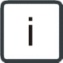  - różne formy wsparcia, w tym specjalistyczne poradnictwo np. psychologiczne, 
           prawne itp.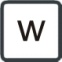  - terapia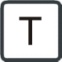 - placówka czynna całą dobę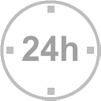  -  schronienie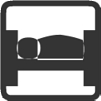  - podmiot wszczynający procedurę „Niebieskie Karty”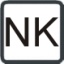 Pomoc w obszarze przeciwdziałania przemocy w rodzinie na terenie m.st. Warszawy udzielają następujące organizacje, instytucje i podmioty: Organizacje pozarządowe Są one ważnymi partnerami m.st. Warszawy w realizacji zadań z   zakresu przeciwdziałania przemocy w rodzinie. Przyczyniają się do rozwoju systemowych działań i współpracy interdyscyplinarnej. Większość organizacji współpracujących z m.st. Warszawą posiada wieloletnie doświadczenie praktyczne, bogaty dorobek naukowy oraz liczne kontakty międzynarodowe umożliwiające wymianę doświadczeń i stosowanych praktyk. Na zlecenie m.st. Warszawy oraz w ramach środków pozyskiwanych z innych źródeł, w tym z funduszy europejskich, organizacje pozarządowe oferują mieszkańcom Warszawy programy informacyjno-edukacyjne (w tym kampanie społeczne dot. przeciwdziałania przemocy w rodzinie), profilaktyczne, korekcyjno-edukacyjne oraz programy wsparcia i pomocy specjalistycznej, w ramach których przekazują wiedzę i uwrażliwiają na problem przemocy w rodzinie, motywują do korzystania z pomocy promując ofertę i miejsca pomocy, podejmują interwencje, a w ramach oddziaływań specjalistycznych udzielają poradnictwa psychologicznego, pedagogicznego, prawnego, socjalnego, zawodowego i pomocy psychologicznej w różnych formach. W ramach współpracy z Miastem organizacje pozarządowe realizowały i/lub realizują  projekty o charakterze systemowym, w tym m.in.:  program „Dobry Rodzic–Dobry Start”, prowadzony do roku 2015, miał na celu promocję pozytywnego rodzicielstwa i profilaktykę krzywdzenia małych dzieci, w ramach którego w dzielnicach m.st. Warszawy powstały Lokalne Systemy Profilaktyki Krzywdzenia Małych Dzieci umożliwiające wczesną identyfikację rodzin, w których występują czynniki ryzyka krzywdzenia małych dzieci i wspierające rodziny w pełnieniu funkcji opiekuńczo-wychowawczych; program Warszawskiej Sieci Pomocy Dzieciom, w ramach której dzięki współpracy organizacji pozarządowych i poradni psychologiczno-pedagogicznych została zapewniona dostępność do pomocy specjalistycznej dzieciom – ofiarom przemocy seksualnej oraz ich rodzinom i opiekunom. W 2018 r. sieć obejmowała 28 placówek, w tym 3 prowadzone przez organizacje pozarządowe, 23 poradnie psychologiczno-pedagogiczne i jeden podmiot leczniczy;program „Chronimy dzieci”, realizowany w 2017 r., którego celem było przeciwdziałanie przemocy wobec dzieci w placówkach opiekuńczo-wychowawczych, żłobkach, przedszkolach i szkołach poprzez wdrażanie w nich standardów ochrony dzieci przed krzywdzeniem i ich certyfikacji.Organizacje pozarządowe we współpracy z m.st. Warszawą realizują też szereg działań wspierających specjalistów pracujących z osobami dotkniętymi przemocą w rodzinie, realizując m.in. programy szkoleniowe, doradcze, zapewniając superwizje oraz organizując cykliczne konferencje. Ważnym aspektem współpracy z Miastem jest udział organizacji pozarządowych w pracach Komisji Dialogu Społecznego ds. Przeciwdziałania Przemocy w Rodzinie działającej przy Biurze Pomocy i Projektów Społecznych Urzędu m.st. Warszawy oraz działających na terenie m.st. Warszawy dzielnicowych zespołów interdyscyplinarnych ds. przeciwdziałania przemocy w rodzinie.Lista prowadzonych przez organizacje pozarządowe miejsc, w których można uzyskać pomoc w sytuacji wystąpienia przemocy w rodzinie:.Programy dla osób doznających przemocy: Instytut Psychologii Zdrowia Polskiego Towarzystwa Psychologicznego
ul. Gęślarska 3, 02-412 Warszawa 
Miejsce realizacji zadania:
Pogotowie dla Ofiar Przemocy w Rodzinie „Niebieska Linia” 
ul. Korotyńskiego 13, 02-121 Warszawa, tel. (22) 824 25 01Fundacja Dajemy Dzieciom Siłę, 
ul. Walecznych 59, 03-926 Warszawa 
Miejsce realizacji zadania: 
Centrum Pomocy Dzieciom 
ul. Przybyszewskiego 20/24, 01-849 Warszawa, tel. (22) 826 88 62Fundacja Mederi 
Al. Dzieci Polskich 20, 04-736 Warszawa
Miejsce realizacji zadania:
filia – ul. Złota 7/20, 00-019 Warszawa,  tel. (22) 111 00 36, 505 576 189Komitet Ochrony Praw Dziecka 
ul. Oleandrów 6, III piętro, 00-629 Warszawa, tel. (22) 626 94 19Stowarzyszenie Pomocy i Interwencji Społecznej 
ul. Nowogrodzka 7 lok. 14, 00-513 WarszawaPlacówka realizująca: 
Ośrodek dla Ofiar Przemocy w Rodzinie „DOM”
ul. Walecznych 59, 03-926 Warszawa, tel. (22) 616 10 36Stowarzyszenie OPTA 
ul. Marszałkowska 85 lok. 34, 00-683 Warszawa, tel. (22) 622 52 52, (22) 424 09 89Powiślańska Fundacja Społeczna
ul. Mokotowska 55, 00-542 Warszawa, tel. (22) 625 77 82
Miejsce realizacji zadania:
Poradnia Rodzinna 
ul. Dobra 5 lok.15/16, 00-384 Warszawa, tel. (22) 627 07 25Towarzystwo Pomocy Młodzieży 
ul. Nowolipki 2, 00-160 Warszawa, tel. (22) 887 88 05, 508 350 320Fundacja Feminoteka
ul. Mokotowska 29 a, 00-560 Warszawa, tel. 720 908 975
Telefon antyprzemocowy dla kobiet doświadczających przemocy (w tym kobiet transseksualnych), mieszkających w Warszawie: 720 908 974Fundacja Projekt Starsi 
ul. Barcicka 61 lok. 1, 01-839 Warszawa, tel. 537 375 505Fundacja Centrum Edukacji Liderskiej 
ul. Wiśniowa 42 lok. 39, 02-520 Warszawa, tel. (22) 646 22 56Stowarzyszenie Aslan, 
ul. Nowolipie 17, 00-150 Warszawa, tel. 22 636 49 04Fundacja "IKA" im. Iki Szpakowskiej ul. Chmielna 15 p.102, 00-021 Warszawa, tel. (22) 826 41 51, 509 653 447, 601 287 322

Programy dla osób stosujących przemoc:Stowarzyszenie na Rzecz Przeciwdziałania Przemocy w Rodzinie „Niebieska Linia” 
ul. Jaktorowska 4, 01-202 Warszawa,  tel. ( 22)  499-37-33 Stowarzyszenie Profesjonalistów Psychoterapii i Psychoedukacji "Wspólna" 
ul. Dunikowskiego 4, 02-784 Warszawa, tel. 22 644 95 15, 608 670 144
Warszawski Ośrodek Interwencji Kryzysowej (WOIK)WOIK jest przeznaczony dla osób znajdujących się w sytuacji kryzysowej oraz osób dotkniętych przemocą w rodzinie. Ośrodek świadczy nieodpłatne, specjalistyczne usługi psychologiczne, prawne, medyczne i socjalne w formie interwencji kryzysowej oraz specjalistyczne poradnictwo rodzinne w zakresie działań psychologicznych, psychoterapii indywidualnej, grupowej i rodzinnej oraz udziela porad psychiatrycznych i prawnych osobom dotkniętym problemem przemocy w rodzinie. W ramach interwencji kryzysowej WOIK zapewnia tymczasowe schronienie w hostelu dysponującym 60 miejscami. Warszawski Ośrodek Interwencji Kryzysowejul. 6-go Sierpnia 1/502-843 Warszawatel./fax: 22 855 44 32e-mail: sekretariat@woik.waw.plSpecjalistyczny Ośrodek Wsparcia dla Ofiar Przemocy w Rodzinie (SOW)Ośrodek jest prowadzony przez Fundację Centrum Praw Kobiet na zlecenie m.st. Warszawy ze środków finansowych z budżetu państwa od 2008 r. Jego celem jest zapewnienie bezpiecznego schronienia oraz doraźnej pomocy kobietom i dzieciom doświadczającym przemocy w rodzinie. Ośrodek posiada 20 miejsc hostelowych, zapewnia pomoc w trybie ambulatoryjnym i stacjonarnym. Pomoc udzielana jest w formie indywidualnej i grupowej. Klientki Ośrodka otrzymują pomoc psychologiczną, w tym terapeutyczną, prawną i socjalną, a ich dzieci wsparcie psychologiczne oraz pomoc socjoterapeutyczną i terapeutyczną. Ośrodek wspiera także kobiety w kontaktach z instytucjami, w tym z Policją, prokuraturą i sądem.Adres SOW jest utajniony.Ośrodek Wsparcia dla Kobiet z Małoletnimi Dziećmi i Kobiet w CiążyOśrodek prowadzony jest od 2013 r. na zlecenie m.st. Warszawy przez Stowarzyszenie Pomocy i Interwencji Społecznej.  Placówka zapewnia schronienie i całodobowe wsparcie dla kobiet z małoletnimi dziećmi i kobiet w ciąży w trudnej sytuacji życiowej, spowodowanej m.in. przemocą w rodzinie, bezdomnością i bezrobociem. Do Ośrodka przyjmowane są osoby na podstawie decyzji wydawanej z upoważnienia Prezydenta m.st. Warszawy przez dyrektora Warszawskiego Centrum Pomocy Rodzinie. Placówka posiada 130 miejsc, maksymalny czas korzystania z pomocy to okres 12 miesięcy. Oferta wsparcia dostosowana jest do indywidualnych potrzeb beneficjentek, które korzystają z usług w formie indywidualnej, jak i grupowej, w tym m.in. pracy socjalnej, poradnictwa prawnego, psychologicznego, pedagogicznego, doradztwa zawodowego, grup wsparcia, warsztatów wychowawczych dla matek oraz zajęć ogólnorozwojowych i socjoterapeutycznych dla dzieci. Ośrodek Wsparcia dla Kobiet z Małoletnimi Dziećmi i Kobiet w Ciążyul. Chlubna 9A-D03-051 Warszawatel.: 604 930 292 / 604 930 298e-mail: biuro@owkid.waw.pl18 ośrodków pomocy społecznej Realizują one zadania m.st. Warszawy z zakresu pomocy społecznej na szczeblu dzielnic. W myśl art. 2 ust. 1 ustawy z dnia 12 marca 2004 r. o pomocy społecznej pomoc społeczna jest instytucją polityki społecznej państwa, mającą na celu umożliwienie osobom i rodzinom przezwyciężanie trudnych sytuacji życiowych, których nie są one w stanie pokonać, wykorzystując własne uprawnienia, zasoby i możliwości. Jak wynika z art. 7 pkt 7 tej ustawy pomocy społecznej udziela się osobom i rodzinom m.in. z powodu przemocy w rodzinie. Działania kierowane do osób i rodzin dotkniętych przemocą w rodzinie podejmowane przez ośrodki pomocy społecznej mają na celu zapewnienie bezpieczeństwa ofiarom przemocy w rodzinie, w tym w razie potrzeby pomocy w uzyskaniu mieszkania, i pomocy w funkcjonowaniu rodziny. W myśl § 11 rozporządzenia Rady Ministrów z dnia 13 września 2011 r. w sprawie procedury „Niebieskie Karty” oraz wzorów formularzy „Niebieska Karta” (Dz. U. poz. 1245) pracownicy socjalni ośrodków pomocy społecznej diagnozują sytuację i potrzeby osoby, co do której istnieje podejrzenie, że jest dotknięta przemocą w rodzinie, udzielają jej kompleksowych informacji w zakresie określonym w pkt 2 tego paragrafu, organizują niezwłocznie dostęp do pomocy medycznej w uzasadnionych wypadkach oraz w miarę potrzeb zapewniają tej osobie schronienie w całodobowej placówce świadczącej pomoc. Na podstawie ustawy o pomocy społecznej osobom i rodzinom dotkniętym przemocą w rodzinie mogą być przyznane zarówno świadczenia pieniężne, jak i niepieniężne, w tym poradnictwo specjalistyczne, w szczególności prawne, psychologiczne i rodzinne. Niektóre ośrodki pomocy społecznej w m.st. Warszawie, umożliwiając rodzicom skorzystanie z pomocy, zapewniają opiekę nad dziećmi podczas ich udziału w konsultacjach. Na podstawie ustawy z dnia 9 czerwca 2011 r. o wspieraniu rodziny i systemie pieczy zastępczej (Dz. U. z 2016 r. poz. 575, z późn. zm.) dyrektorzy ośrodków pomocy społecznej mogą w uzasadnionych przypadkach przydzielić rodzinom dotkniętym przemocą asystenta rodziny, a z upoważnienia Prezydenta m.st. Warszawy, również ustanowić dla tych rodzin rodziny wspierające. Ponadto warszawskie ośrodki pomocy społecznej, zgodnie z ustawą o przeciwdziałaniu przemocy w rodzinie, zapewniają obsługę organizacyjno-techniczną dzielnicowych zespołów interdyscyplinarnych ds. przeciwdziałania przemocy w rodzinie i w większości dzielnic w ich lokalach zespoły mają swoją siedzibę.1. Ośrodek Pomocy SpołecznejDzielnicy Bemowo m.st. Warszawyul. Rozłogi 10, 01-310 Warszawatel. 22 48 71 300, 22 48 71 301fax: 22 48 71 302e-mail: sekretariat@opsbemowo.waw.pl2. Ośrodek Pomocy SpołecznejDzielnicy Białołęka m.st. Warszawyul. Marywilska 44 C, 03-042 Warszawatel. 22 614 70 00, 22 300 20 40, 22 300 20 41fax: 22 300 20 40 wew. 42e-mail: sekretariat@opsbialoleka.waw.pl3. Ośrodek Pomocy SpołecznejDzielnicy Bielany m.st. Warszawyul. Stanisława Przybyszewskiego 80/8201-824 Warszawatel. 22 568 91 00, fax: 22 864 59 52e-mail: sekretariat@opsbielany.waw.pl4. Ośrodek Pomocy SpołecznejDzielnicy Mokotów m.st. Warszawyul. Falęcka 1002-545 Warszawatel. 22 849 44 66fax: 22 849 44 68e-mail: sekretariat@opsmokotow.pl5. Ośrodek Pomocy SpołecznejDzielnicy Ochota m.st. Warszawyul. Przemyska 1102-361 Warszawatel. 22 822 11 24fax: 22 817 64 63e-mail: osrodek@opsochota.waw.pl6. Ośrodek Pomocy SpołecznejDzielnicy Praga-Południe m.st. Warszawy m.st. Warszawyul. Wiatraczna 1104-366 Warszawatel. 22 277 33 00; 22 277 33 01e-mail: sekretariat@ops-pragapoludnie.pl7. Ośrodek Pomocy SpołecznejDzielnicy Praga-Północ m.st. Warszawyul. Karola Szymanowskiego 6/ 6103-477 Warszawatel. 22 511 24 00fax: 22 619 34 37e-mail: sekretariat@opspragapolnoc.waw.pl8. Ośrodek Pomocy SpołecznejDzielnicy Rembertów m.st. Warszawyul. Plutonowych 1004-404 Warszawatel. 22 673 54 12fax: 22 611 99 94e-mail: sekretariat@opsrembertow.waw.pl9. Centrum Pomocy SpołecznejDzielnicy Śródmieścieim. prof. Andrzeja Tymowskiegoul. Konwiktorska 3/5, 00-217 WarszawaKancelaria:tel. 22 628 07 12; 22 277 41 02, 22 745 02 18, 22 821 97 16, fax: 22 626 91 32Sekretariat:Tel. 22 277 41 100e-mail: sekretariat@cps.srodmiescie.warszawa.plDział Wsparcia Społecznegoul. Świętojerska 12, WarszawaTel. 022 831-58-8010. Ośrodek Pomocy SpołecznejDzielnicy Targówek m.st. Warszawyul. św. Wincentego 8703-291 Warszawatel. 22 277 02 50fax: 22 370 25 32e-mail: ops.tar@ops-targowek.waw.pl11. Ośrodek Pomocy SpołecznejDzielnicy Ursus m.st. Warszawyul. Plac Czerwca 1976 r. 102-495 Warszawatel. 22 277 34 40e-mail: opsursus@pro.onet.pl ; sekretariat@ops-ursus.pl12. Ośrodek Pomocy SpołecznejDzielnicy Ursynów m.st. Warszawyul. Jana Cybisa 702-784 Warszawatel. 22 544 12 00; 22 544 12 20fax: 22 544 12 01e-mail: sekretariat@ops-ursynow.pl13. Ośrodek Pomocy SpołecznejDzielnicy Wawer m.st. Warszawyul. Włókiennicza 5404-974 Warszawatel. 22 872 15 13; 22 872 20 71; 22 872 13 92fax: 22 872 15 13 w. 21e-mail: sekretariat@opswawer.waw.pl14. Ośrodek Pomocy SpołecznejDzielnicy Wesoła m.st. Warszawyul. Władysława Raczkiewicza 21A05-075 Warszawatel. 22 773 44 12; 22 773 94 40fax: 22 773 94 34e-mail: sekretariat@opswesola.waw.pl15. Ośrodek Pomocy SpołecznejDzielnicy Wilanów m.st. Warszawyul. Przyczółkowa 27a02-968 Warszawatel. 22 648 22 26fax: 22 649 45 65e-mail: wilanow@ops.waw.pl16. Ośrodek Pomocy SpołecznejDzielnicy Włochy m.st. Warszawyul. Czereśniowa 3502-457 Warszawatel. 22 863 98 37; 22 863 91 75fax: 22 863 98 37 wew.110e-mail: kancelaria@opswlochy.waw.pl17. Ośrodek Pomocy SpołecznejDzielnicy Wola m.st. Warszawyul. Józefa Bema 9101-233 Warszawatel. 22 571 50 00; 22 571 50 24; 22 571 50 90fax: 22 427 63 89e-mail: sekretariat@ops-wola.waw.pl18. Ośrodek Pomocy SpołecznejDzielnicy Żoliborz m.st. Warszawyul. Henryka Dembińskiego 301-644 Warszawatel. 22 569 28 00fax: 22 833 64 24e-mail: zolops@ops-zoliborz.waw.pl18 zespołów interdyscyplinarnych ds. przeciwdziałania przemocy w rodzinie dla dzielnic m.st. Warszawy, które zgodnie z art. 9a ust 2 ustawy o przeciwdziałaniu przemocy w rodzinie powołał Prezydent m.st. Warszawy. Tryb i sposób powoływania członków zespołów interdyscyplinarnych został określony w uchwale nr XVII/329/2011 Rady m.st. Warszawy z dnia 16 czerwca 2011 r. w sprawie określenia trybu i sposobu powoływania i odwoływania członków Zespołu Interdyscyplinarnego ds. Przeciwdziałania Przemocy w Rodzinie oraz szczegółowych warunków jego funkcjonowania (Dz. Urz. Woj. Maz. poz. 3669) i w zarządzeniu nr 1414/2011 Prezydenta m.st. Warszawy z dnia 10 sierpnia 2011 r. w sprawie wykonania niektórych przepisów uchwały w sprawie określenia trybu i sposobu powoływania i odwoływania członków Zespołu Interdyscyplinarnego ds. Przeciwdziałania Przemocy w Rodzinie oraz szczegółowych warunków jego funkcjonowania. Zadaniem zespołów interdyscyplinarnych jest integrowanie i koordynowanie na szczeblu dzielnic działań podmiotów oraz specjalistów zaangażowanych w działania na rzecz przeciwdziałania przemocy w rodzinie.  Ich funkcjonowanie stanowi dobrą podstawę do dalszego rozwoju lokalnych systemów przeciwdziałania przemocy w rodzinie. W skład dzielnicowych zespołów interdyscyplinarnych wchodzą przedstawiciele następujących podmiotów: jednostek organizacyjnych pomocy społecznej, Komisji Rozwiązywania Problemów Alkoholowych, Policji, oświaty, ochrony zdrowia, urzędów dzielnic, organizacji pozarządowych oraz kuratorzy sądowi i  prokuratorzy. Do rozwiązywania problemów związanych z występowaniem przemocy w rodzinie w indywidualnych przypadkach zespoły interdyscyplinarne mogą tworzyć grupy robocze, do zadań których należy opracowanie i realizacja planu pomocy, monitorowanie sytuacji rodzin, w  których dochodzi do przemocy oraz zagrożonych wystąpieniem przemocy, a   także dokumentowanie działań podejmowanych wobec tych rodzin, oraz ich efektów.
1. Zespół Interdyscyplinarny ds. Przeciwdziałania Przemocy w Rodzinie dla Dzielnicy Bemowo m.st. Warszawyul. Rozłogi 10, 01-310 Warszawa2. Zespół Interdyscyplinarny ds. Przeciwdziałania Przemocy w Rodzinie dla Dzielnicy Białołęka m.st. Warszawy ul. Marywilska 44, 03-053 Warszawa3. Zespół Interdyscyplinarny ds. Przeciwdziałania Przemocy w Rodzinie dla Dzielnicy Bielany m.st. Warszawy ul. Przybyszewskiego 80/82, 01-824 Warszawa4. Zespół Interdyscyplinarny ds. Przeciwdziałania Przemocy w Rodzinie dla Dzielnicy Mokotów m.st. Warszawy ul. Wiśniowa 37, 02-545 Warszawa5. Zespół Interdyscyplinarny ds. Przeciwdziałania Przemocy w Rodzinie dla Dzielnicy Ochota m.st. Warszawy ul. Przemyska 11, 02-361 Warszawa6. Zespół Interdyscyplinarny ds. Przeciwdziałania Przemocy w Rodzinie dla Dzielnicy Praga-Południe m.st. Warszawy ul. Wiatraczna 11, 04-366 Warszawa7. Zespół Interdyscyplinarny ds. Przeciwdziałania Przemocy w Rodzinie dla Dzielnicy Praga-Północ m.st. Warszawy ul. Szymanowskiego 6/61, 03-477 Warszawa8. Zespół Interdyscyplinarny ds. Przeciwdziałania Przemocy w Rodzinie dla Dzielnicy  Rembertów m.st. Warszawy ul. Plutonowych 10, 04-404 Warszawa9. Zespół Interdyscyplinarny ds. Przeciwdziałania Przemocy w Rodzinie dla Dzielnicy  Śródmieście m.st. Warszawy ul. Konwiktorska 3/5, 00-217 Warszawa10. Zespół Interdyscyplinarny ds. Przeciwdziałania Przemocy w Rodzinie dla Dzielnicy  Targówek m.st. Warszawy ul. Św. Wincentego 87, 03-291 Warszawa11. Zespół Interdyscyplinarny ds. Przeciwdziałania Przemocy w Rodzinie dla Dzielnicy  Ursus m.st. Warszawy Pl. Czerwca 1976r. 1, 02-495 Warszawa12. Zespół Interdyscyplinarny ds. Przeciwdziałania Przemocy w Rodzinie dla Dzielnicy  Ursynów m.st. Warszawy Siedziba: ul. Dereniowa 52/54Kontakt: ul. Cybisa 7, 02-784 Warszawa13. Zespół Interdyscyplinarny ds. Przeciwdziałania Przemocy w Rodzinie dla Dzielnicy  Wawer m.st. Warszawy ul. Włókiennicza 54, 04- 974 Warszawa14. Zespół Interdyscyplinarny ds. Przeciwdziałania Przemocy w Rodzinie dla Dzielnicy  Wesoła m.st. Warszawyul. Raczkiewicza 21a, 05-075 Warszawa15. Zespół Interdyscyplinarny ds. Przeciwdziałania Przemocy w Rodzinie dla Dzielnicy  Wilanów m.st. Warszawy ul. Przyczółkowa 27a, 02-968 Warszawa16. Zespół Interdyscyplinarny ds. Przeciwdziałania Przemocy w Rodzinie dla Dzielnicy  Włochy m.st. Warszawy ul. Czereśniowa 35, 02-457 Warszawa17. Zespół Interdyscyplinarny ds. Przeciwdziałania Przemocy w Rodzinie dla Dzielnicy  Wola m.st. Warszawy al. Solidarności 102, 01-016 Warszawa18. Zespół Interdyscyplinarny ds. Przeciwdziałania Przemocy w Rodzinie dla Dzielnicy  Żoliborz m.st. Warszawy ul. Dembińskiego 3, 01-644 Warszawa19 punktów informacyjno-konsultacyjnych (PIK)PIK-i  prowadzą działalność  skierowaną do wszystkich mieszkańców m.st. Warszawy, a w szczególności osób będących w kryzysie, uzależnionych od alkoholu i innych środków odurzających, w tym do osób niepełnosprawnych, członków rodzin osób uzależnionych oraz osób doświadczających przemocy i stosujących przemoc.  Do zadań PIK  należy m.in.: wstępna diagnoza i ocena sytuacji rodzinnej, udzielanie konsultacji i porad psychologicznych, prawnych, socjalnych oraz porad z zakresu profilaktyki HIV/AIDS, motywowanie do podjęcia leczenia oraz kierowanie do specjalistycznych placówek, inicjowane interwencji w przypadku diagnozy przemocy domowej oraz prowadzenie w środowisku działań edukacyjno-informacyjnych i motywacyjnych. 1. Punkt Informacyjno-Konsultacyjny Dzielnicy Bemowoul. Rozłogi 10 pokój 124, 01-310 Warszawatel.: 22 325 40 462. Punkt Informacyjno-Konsultacyjny Dzielnicy Białołękaul. Marywilska 44c lok.5, 03-042 Warszawatel.: 22 300 47 35, pik@qrozwojowi.org.pl3. Punkt Informacyjno-Konsultacyjny Dzielnicy Bielanyul. S. Żeromskiego 29 (wejście od ul. Jarzębskiego), 01- 882 Warszawatel.: 22 325 44 11, bielany.pik@um.warszawa.pl4. Punkt Informacyjno-Konsultacyjny Dzielnicy Mokotówul. Bachmacka 1a, 02-647 Warszawatel.: 22 443 67 48, 22 443 67 495. Punkt Informacyjno-Konsultacyjny Dzielnicy Ochotaul. Białobrzeska 32, 02-341 Warszawatel.: 22 822 56 92, ochota.pomocpik@um.warszawa.pl6. Punkt Informacyjno-Konsultacyjny Dzielnicy Praga-Południeul. Michała Paca 39, 04-376 Warszawatel.: 22 44 35 404, praga-poludnie.dzpik@um.warszawa.pl7. Punkt Informacyjno-Konsultacyjny Dzielnicy Praga-Północul. Jagiellońska 60 lok. 90, 03-468 Warszawatel.: 22 741 38 108. Punkt Informacyjno-Konsultacyjny Dzielnicy Rembertówal. gen. Chruściela 28, pokój 219, 220 (półpiętro), 04-401 Warszawatel.: 22 44 33 931, rembertow.pik@um.warszawa.pl9. Punkt Informacyjno-Konsultacyjny Dzielnicy Śródmieścieul. Nowy Świat 39, 00-029 Warszawatel.: 22 443 92 9110. Punkt Informacyjno-Konsultacyjny Dzielnicy Targówekul. Św. Wincentego 87,  wejście - klatka nr I (I piętro - pokój nr 21), 03-291 Warszawatel.: 22 443 87 3211. Punkt Informacyjno-Konsultacyjny Dzielnicy Ursusul. Sosnkowskiego 16, 02-495 Warszawatel.: 22 443624312. Punkt Informacyjno-Konsultacyjny Dzielnicy Ursynówul. Dereniowa 52/54, 02-779 Warszawatel.: 22 443 75 44, pik@ursynow.pl13. Punkt Informacyjno-Konsultacyjny Dzielnicy Wawerul. Włókiennicza 54 pok. 18, 04-974 Warszawatel.: 22 443 70 7814. Punkt Informacyjno-Konsultacyjny Dzielnicy Wesołaul. W. Raczkiewicza 21a, 05-075 Warszawatel.: 22 773 44 12, 22 773 94 4015. Punkt Informacyjno-Konsultacyjny Dzielnicy Wilanówul. F. Klimczaka 4  III p. pok. 303, 305, 02-797 Warszawatel.: 22 44 35 07916. Punkt Informacyjno-Konsultacyjny Dzielnicy Włochyul. Centralna 24, 02-271 Warszawatel.: 22 443 44 7417. Punkt Informacyjno-Konsultacyjny Dzielnicy Wolaul. Żelazna 99, pokój 301, 01-017 Warszawatel. 22 443 57 60, pik.wola@um.warszawa.pl18. Punkt Informacyjno-Konsultacyjny Dzielnicy Żoliborzul. Gdańska 4, 01-633 Warszawatel.: (22) 403 40 16, (22) 403 40 17                                                                                                                                                                                                                Komisja Rozwiązywania Problemów Alkoholowych m.st. Warszawy

Komisja  powołana została na podstawie art. 41 ust. 3 ustawy z dnia 26 października 1982 r. o wychowaniu w trzeźwości i przeciwdziałaniu alkoholizmowi (Dz. U. z 2016 r. poz. 487) przez Prezydenta m.st. Warszawy. W jej skład wchodzi 18 dzielnicowych zespołów Komisji Rozwiązywania Problemów Alkoholowych m.st. Warszawy, powołanych przez Prezydenta m.st. Warszawy na wniosek zarządów dzielnic. Przedstawiciele dzielnicowych zespołów biorą udział w pracach zespołów interdyscyplinarnych i grupach roboczych, podejmują czynności w zakresie przeciwdziałania przemocy w rodzinie oraz dokonują działań w ramach procedury „Niebieskie Karty”.1. Dzielnicowy Zespół Bemowoul. Rozłogi 10, 01 – 310 Warszawatel. 22 533 78 85 fax. 22 533 76 142. Dzielnicowy Zespół Białołękaul. Marywilska 44 C lok. 4, 03 - 042  Warszawatel. 22 300 47 343. Dzielnicowy Zespół Bielanyul. Żeromskiego 29, 01 – 882 Warszawatel. 22 373-31-80, 22 373-31-554. Dzielnicowy Zespół Mokotówul. Bachmacka 1a, 02-647 Warszawatel. 22 443 67 47, fax. 22 565 17 975. Dzielnicowy Zespół Ochotaul. Białobrzeska 32, 02-431 Warszawatel. 22 822 56 926. Dzielnicowy Zespół Praga-Południeul. Paca 39, 04 – 376 Warszawatel. 22 44 35 4047. Dzielnicowy Zespół Praga-Północul. Jagiellońska 60 lok. 90, 03 – 468 Warszawatel. 22 741 38 108. Dzielnicowy Zespół Rembertówal. gen. Chruściela 28, parter, pok. 101, 04-401 Warszawatel. 22 515 18 439. Dzielnicowy Zespół Śródmieścieul. Nowy Świat 39, 00-029 Warszawatel. 22 443 92 92 lub 22 502 29 3410. Dzielnicowy Zespół Targówekul. Wincentego 87 p. 18, 00-983 Warszawatel. 22  443 88 2911. Dzielnicowy Zespół Ursusul. Plac Czerwca 1976 roku 1, 02 – 495 Warszawatel. 22 478 41 1812. Dzielnicowy Zespół Ursynówul. Dereniowa 52/54, 02 – 776 Warszawatel. 22 443 75 4213. Dzielnicowy Zespół Wawerul. Włókiennicza 54 pok. 18, 04-970 Warszawatel. 22 443 70 7714. Dzielnicowy Zespół Wesołaul. W. Raczkiewicza 31, 05-075 Warszawa-Wesołatel. 22  760 84 1315. Dzielnicowy Zespół Wilanówul. Klimczaka 4, pok. 304, 02-797 Warszawa tel. 507 564 570, 22 44 35 079adres do korespondencji: ul. Stanisława Kostki Potockiego 11                             02-958 Warszawa16. Dzielnicowy Zespół Włochyul. Centralna 24, 02-272 Warszawatel. 22 443 44 7417. Dzielnicowy Zespół Wolaul. Żelazna 99, III piętro, pokój 303, 01-017 Warszawatel. 22 44 35 75618. Dzielnicowy Zespół Żoliborzul. Słowackiego 6/8, 01-627 Warszawa                           tel. 723 244 581                                                         2 specjalistyczne poradnie rodzinne funkcjonujące w dzielnicach Bemowo, Bielany i WawerPlacówki te świadczą specjalistyczne poradnictwo rodzinne w zakresie działań psychologicznych, pedagogicznych i prawnych oraz terapię rodzinną. Poradnie oferują wsparcie rodzinom w trudnych i kryzysowych sytuacjach, w tym związanych z przemocą w rodzinie oraz pomoc rodzicom w radzeniu sobie ze współczesnymi zagrożeniami, które dotykają dzieci i młodzież. Podejmują też działania informacyjno-edukacyjne i profilaktyczne.
25 podmiotów leczniczych, dla których m.st. Warszawa jest podmiotem tworzącym.
W tym 10 podmiotów leczniczych, których podstawową działalnością są świadczenia szpitalne, 13 podmiotów leczniczych lecznictwa otwartego, 1 spółka zarządzająca trzema zakładami opiekuńczo-leczniczymi i 1 Ośrodek Terapii Uzależnienia. Zgodnie z art. 9a ust. 3 pkt 5 i ust. 11 pkt 5 ustawy o przeciwdziałaniu przemocy w rodzinie przedstawiciele ochrony zdrowia wchodzą w skład dzielnicowych zespołów interdyscyplinarnych i grup roboczych. W ramach procedury „Niebieskie Karty” przedstawiciele ochrony zdrowia są każdorazowo zobowiązani do udzielania osobie, co do której istnieje podejrzenie, że jest dotknięta przemocą w rodzinie, informacji o możliwościach uzyskania pomocy i wsparcia oraz o uprawnieniu do uzyskania bezpłatnego zaświadczenia lekarskiego o ustaleniu przyczyn i rodzaju uszkodzeń ciała związanych z użyciem przemocy w rodzinie. W strukturach miejskich podmiotów leczniczych działa 18 podmiotów leczniczych w ramach których działa 23 placówki  lecznicze uzależnień od alkoholu, które w ramach programów ponadpodstawowych mogą prowadzić działania terapeutyczne i oddziaływania korekcyjno-edukacyjne kierowane do osób uzależnionych i współuzależnionych, doznających przemocy lub stosujących przemoc w rodzinie. W 2017 r. działania kierowane do osób doznających przemocy w rodzinie prowadziło 4 placówek, a oddziaływania kierowane do osób stosujących przemoc w rodzinie 2 placówki, w tym jedna działania terapeutyczne i jedna – oddziaływania korekcyjno-edukacyjne. Żłobki zapewniając opiekę nad dziećmi w wieku do lat 3 ułatwiają rodzicom godzenie ról rodzicielskich i zawodowych. W 2015 r. w strukturze Zespołu Żłobków m.st. Warszawy funkcjonowały 52  żłobki, w tym 9 z wyodrębnionymi oddziałami (mini żłobkami), w 16 dzielnicach m.st. Warszawy. W ramach przeciwdziałania przemocy w rodzinie żłobki prowadzone przez m.st. Warszawę w 2015 r. identyfikowały w rodzinach czynniki ryzyka krzywdzenia małych dzieci wypełniając Ankietę „Rodzic-Dziecko” i przekazywały informację o środowiskach zagrożonych do ośrodków pomocy społecznej. Część żłobków podejmowała też działania edukacyjne proponując rodzicom udział w warsztatach umiejętności opiekuńczo-wychowawczych.Jednostki organizacyjne systemu oświaty: przedszkola, szkoły oraz poradnie psychologiczno-pedagogiczne.
 Zgodnie z art. 9a ust. 3 pkt 4 i ust. 11 pkt 4 ustawy o przeciwdziałaniu przemocy w rodzinie przedstawiciele oświaty (nauczyciele, wychowawcy, inni pracownicy pedagogiczni) wchodzą w skład zespołów interdyscyplinarnych i grup roboczych. W ramach procedury „Niebieskie Karty” przedstawiciele oświaty m.in. diagnozują sytuację i potrzeby osoby, co do której istnieje podejrzenie, że jest dotknięta przemocą w rodzinie, w tym w szczególności wobec dzieci oraz udzielają kompleksowych informacji rodzicowi, opiekunowi prawnemu, faktycznemu lub osobie najbliższej o możliwościach pomocy psychologicznej, prawnej, socjalnej i pedagogicznej oraz wsparcia rodzinie. W m.st. Warszawie działa 27 poradni psychologiczno-pedagogicznych, w tym 4 poradnie specjalistyczne, których teren działania obejmuje całe m.st. Warszawę. Publiczne poradnie psychologiczno-pedagogiczne diagnozują dzieci i młodzież, udzielają dzieciom i młodzieży oraz rodzicom bezpośredniej pomocy psychologiczno-pedagogicznej, jak również realizują zadania profilaktyczne i wspierające wychowawczą i edukacyjną funkcję przedszkola, szkoły i placówki oraz organizują i prowadzą wspomaganie przedszkoli, szkół i placówek w zakresie realizacji zadań dydaktycznych, wychowawczych i opiekuńczych. Większość poradni (23 placówki) udziela także wsparcia psychologiczno-pedagogicznego dzieciom krzywdzonym i ich rodzicom w ramach programu Warszawskiej Sieci Pomocy Dzieciom.System placówek wsparcia dziennego, które zgodnie z dnia 9 czerwca 2011 r. ustawą o wspieraniu rodziny i systemie pieczy zastępczej prowadzone są w formie opiekuńczej, specjalistycznej lub podwórkowej, a celem ich działania jest pomoc rodzinom w opiece i wychowaniu. Zgodnie z danymi z czerwca 2018 r. w m.st. Warszawie funkcjonowało 77 placówek wsparcia dziennego prowadzone przez organizacje pozarządowe i Centrum Wspierania Rodzin – placówka publiczna w skład której wchodzi 10 ognisk. Ośrodki pomocy społecznej, organizując pracę z rodzinami przeżywającymi trudności opiekuńczo-wychowawcze oraz zagrożonymi lub dotkniętymi przemocą w rodzinie, kierują dzieci do placówki odpowiedniego typu, zabezpieczając w ten sposób właściwą opiekę i pomoc specjalistyczną. PolicjaProkuraturaKuratorska Służba SądowaSądy Działy WOIK: Adres:Oferta pomocowa:Dział Interwencji Kryzysowejul. 6 Sierpnia 1/502-843 Warszawatel./fax: 22 855 44 32tel. kom. 514 202 619Interwencja kryzysowa (ambulatoryjna, telefoniczna, środowiskowa);Poradnictwo psychologiczne;Psychoedukacja;Konsultacje prawne i psychiatryczne;Poradnictwo socjalne;Udzielanie schronienia osobom doświadczającym przemocy i osobom znajdującym się w sytuacji kryzysowej;Organizowanie i prowadzenie grup wsparcia i warsztatów.
Punkt InterwencyjnyPl. Dąbrowskiego 700-057 Warszawa 
tel.: 22 837 55 59; tel. kom. 535 430 902Interwencja kryzysowa (ambulatoryjna, telefoniczna, środowiskowa);Poradnictwo psychologiczne;Psychoedukacja;Konsultacje prawne i psychiatryczne;Organizowanie i prowadzenie grup wsparcia i warsztatów.Poradnia                    ds. Przeciwdziałania Przemocy                   w Rodzinieul. Belgijska 402-511 Warszawatel./fax: 22 845 12 12tel. kom. 667 833 400Konsultacje psychologiczne indywidualne oraz dla par/małżeństw;Wsparcie psychologiczne indywidualne;                       Terapia indywidualna krótko i długoterminowa;            Terapia grupowa;                                                      Terapia dla par/małżeństw;                                        Grupy wsparcia dla osób doznających przemocy w rodzinie;Program pomocy psychologicznej dla osób stosujących przemoc w rodzinie;Organizowanie i prowadzenie warsztatów tematycznych;Konsultacje prawne i psychiatryczne.Poradnia:Adres placówki:Zakres zadań:Specjalistyczna Poradnia Rodzinna Dzielnicy Bielany01-829 WarszawaAl. Zjednoczenia 11
(22) 864 73 06Poradnictwo psychologiczne, pedagogiczne (dla dzieci, młodzieży i dorosłych) i prawne, w tym także:Terapia indywidualna;Mediacje rodzinne;Terapia małżeńska, partnerska.Prowadzenie grup:Wsparcie dla osób doświadczających przemocy;Wsparcie dla kobiet po 40 r.ż.;Krótkoterminowa grupa terapeutyczna dla osób dorosłych przeżywających trudności w bliskich relacjach i kontaktach z innymi;Oddziaływania psychoedukacyjne.Specjalistyczna Poradnia Rodzinna Dzielnicy Wawer04-974 Warszawaul. Włókiennicza 54tel. 22 612 77 97Warsztaty umiejętności opiekuńczo-wychowawczych dla rodziców.